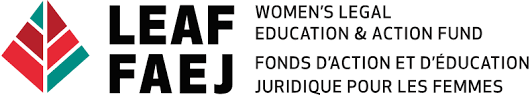 Board Experience (Please only fill out if you have previous board experience)LEAF strives for demographic, regional, and Branch representation on its committees and board. Please help us achieve this objective by completing the following:If selected for the Board of Directors position, I agree to become a member of the geographically closest LEAF Branch (if not already, a nominal fee may apply), and I give permission to LEAF to share my contact information with that Branch and to relevant parties within LEAF. I confirm that I am at least 18 years of age.Please email with resume and cover letter in confidence to: LEAF Nominating CommitteeEmail:   nominating@leaf.caName (pronouns)AddressCity / ProvincePostal CodeTelephone (home)Telephone (business)FaxE-MailPositionDetailsOrganization namePeriodYes (X)No (X)I am a member of / affiliated with a LEAF BranchWhich branch? I am / have been a LEAF / Branch volunteerPlease specify in what capacity: I am a member of a diverse groupPlease identify (optional): I am fluent in French or another languagePlease specify language(s): I have an area of legal expertise/ am currently pursuing legal educationPlease specify: Signature: Date: 